THE COUNCILCity of New Orleans    DONNA M. GLAPION		          					          HELENA MORENOCouncilmember-At-Large						                   Councilmember -At-LargeJOSEPH I. GIARRUSSO III             JAY H. BANKS                 KRISTIN GISLESON PALMER          JARED C.  BROSSETT	           CYNDI NGUYENCouncilmember District A	Councilmember District B          Councilmember District C              Councilmember District D       Councilmember District EAGENDARegular Meeting of the City Councilto be held via video conference on Thursday, February 11, 2021 at 10:00 A.M.ROLL CALLLORA W. JOHNSONCLERK OF COUNCILPUBLIC E-COMMENT FORMS, RULES AND INFORMATION FOR THIS VIDEO CONFERENCE MEETING ARE AVAILABLE AThttps://council.nola.gov/home/SPECIAL ORDERS OF BUSINESSAll Special Orders are Temporarily Postponed due to the COVID-19 Pandemic.CONSENT AGENDACOMMUNICATION – FROM THERESA R. BECHER, COUNCIL RESEARCH OFFICER, NEW ORLEANS CITY COUNCILBrief:Submitting the recommended agenda items for deferrals for the February 11, 2021 Regular Council meeting due to the COVID-19 pandemic.Annotation:ELECTRONICALLY SUBMITTED.MAY BE RECEIVED.COMMUNICATION – FROM ERIN SPEARS – CHIEF OF STAFF & COUNSEL, COUNCIL UTILITIES REGULATORY OFFICEBrief:Submitting the transmittal document for communications related to electric and gas utility matters to be received by the Council of the City of New Orleans at its meeting on February 11, 2021:Communications submitted by Entergy New Orleans, LLC (“ENO”)Annual Report of ENO Securitized Storm Reserve Account, submitted pursuant to Resolution R-15-195 Annual Report of ENO Storm Reserve Fund Escrow Account, submitted pursuant to Resolution R-06-459 Bi-monthly Report of ENO on New Orleans Power Station Expenditures, submitted pursuant to Resolution R-19-78 Environmental Adjustments (Rider Schedule EAC-1) for the February 2021 Billing Cycle, UD-18-07 Fuel Adjustment (Rider Schedule FAC-5) for the February 2021 Billing Cycle, submitted pursuant to Resolution R-20-67, UD-18-07 Purchased Gas Adjustments for the February 2021 Billing Cycle, submitted pursuant to Resolution R-03-272, UD-18-07 Purchased Power Cost Recovery Adjustments (Rider Schedule PPCR) for the February 2021 Billing Cycle, submitted pursuant to Resolution R-20-67, UD-18-07 Notice of Filing of Limited Amendments to the Unity Power Sales and Designated Power Purchase TariffAnnotation:ELECTRONICALLY SUBMITTED.MAY BE RECEIVED.COMMUNICATION – FROM ELEANOR BURKE, DEPUTY DIRECTOR, NEW ORLEANS AND CBD HISTORIC DISTRICT LANDMARKS COMMISSIONBrief:Submitting the New Orleans and CBD Historic District Landmarks Commission 2020 Attendance Record.Annotation:ELECTRONICALLY SUBMITTED.MAY BE RECEIVED.COMMUNICATION – FROM LISA HELLRICH, SPECIAL ASSISTANT TO QUENTIN MESSER, NEW ORLEANS BUSINESS ALLIANCE, CULTURE EQUITY PROSPERITYBrief:Submitting the New Orleans Alliance Board of Director’s Attendance record for 2020.Annotation:ELECTRONICALLY SUBMITTED.MAY BE RECEIVED.COMMUNICATION – FROM DANE S. CIOLINO, EXECUTIVE ADMINISTRATOR AND GENERAL COUNSELBrief:Submitting the roster and attendance record of the Ethics Review Board for the last calendar year.Annotation:ELECTRONICALLY SUBMITTED.MAY BE RECEIVED.COMMUNICATION – FROM DANE S. CIOLINO, EXECUTIVE ADMINISTRATOR AND GENERAL COUNSELBrief:Submitting the annual public record report relating to sexual harassment matters and training for the last calendar year.Annotation:ELECTRONICALLY SUBMITTED.MAY BE RECEIVEDCOMMUNICATION – FROM ALISON POORT – LEGISLATIVE DIRECTOR –COUNCILMEMBER KRISTIN GISLESON PALMER Brief:Transmitting the Mayor’s Office of Economic Development’s recommendation of approval, and requesting the scheduling of a public hearing, for the following Restoration Tax Abatement application:RTA Application #2019-0062, 1300 Congress Street, 1300 Congress, LLCAnnotation:ELECTRONICALLY SUBMITTED.MAY BE RECEIVED. (Suggested Hearing Date Set For 2/25/21).COMMUNICATION – FROM AMY B. TREPAGNIER, PERSONNEL DIRECTOR, CITY OF NEW ORLEANS, DEPARTMENT OF CIVIL SERVICEBrief:Submitting for Council approval Amendment to the Classified Pay Plan (Roads and Drainage Maintenance Superintendent (Exempt)) in accordance with Article X, Section 10 of the Constitution of Louisiana as adopted by the Civil Service Commission at its meeting of January 25, 2021.Annotation:ELECTRONICALLY SUBMITTED.MAY BE RECEIVED.9.	COMMUNICATION – FROM ALEXANDRA MEYN DESIGN, LLCǀFOUNDERBrief:Requesting to appeal the Historic District Landmarks Commission’s (HDLC) decision of “denial” of the application to alter the windows of half of the existing structure to match the historic facade of its other half for property located at 2820-2826 St. Claude Avenue.Annotation:ELECTRONICALLY SUBMITTED.MAY BE RECEIVED. (Suggested Hearing Date Set For 2/25/21). REPORT – OF THE EXECUTIVE DIRECTOR OF THE CITY PLANNING COMMISSIONBrief:Transmitting the Outdoor Live Entertainment Study, FOR INFORMATION PURPOSES ONLY, All Cms., Cn. Deadline NONE, and Zoning Docket Numbers 3/21 – Cm Gisleson Palmer and ZD 8/21 – Cm Banks, Cn. Deadline 4/12/21.Annotation:ELECTRONICALLY SUBMITTED.MAY BE RECEIVED. (Suggested Hearing Date Set For 2/25/21).CAL. NO. 33,205 - BY:  COUNCILMEMBER BROSSETT (BY REQUEST)Brief:An Ordinance to amend Ordinance No. 28,550 M.C.S., as amended, entitled “An Ordinance providing an Operating Budget of Revenues for the City of New Orleans for the Year 2021” to establish a budget for Property Management in the Cemetery Maintenance and Repair Fund towards the operation, maintenance, repair, and/or improvement of City-owned cemeteries; and otherwise to provide with respect thereto.Annotation:ELECTRONICALLY SUBMITTED.(Fiscal Note Received).(Council Rule 34. Postponement Deadline 5/14/21).(Budget Committee recommended approval).CAL. NO. 33,206 - BY:  COUNCILMEMBER BROSSETT (BY REQUEST)Brief:An Ordinance to amend Ordinance No. 28,551 M.C.S., as amended, entitled “An Ordinance providing an Operating Budget of Expenditures for the City of New Orleans for the Year 2021” to establish a budget for Property Management in the Cemetery Maintenance and Repair Fund towards the operation, maintenance, repair, and/or improvement of City-owned cemeteries; and otherwise to provide with respect thereto.Annotation:ELECTRONICALLY SUBMITTED.(Fiscal Note Received).(Council Rule 34. Postponement Deadline 5/14/21).(Budget Committee recommended approval).CAL. NO. 33,207 - BY:  COUNCILMEMBER BROSSETT (BY REQUEST)Brief:An Ordinance to amend Ordinance No. 28,550 M.C.S., as amended, entitled “An Ordinance providing an Operating Budget of Revenues for the City of New Orleans for the Year 2021” to appropriate grant funds awarded by the LA Department of Culture, Recreation, and Tourism and the National Park Service to the Department of Property Management towards the completion of a collaborative ethnography pilot project focused on historic Holt Cemetery; and otherwise to provide with respect thereto.Annotation:ELECTRONICALLY SUBMITTED.(Fiscal Note Received).(Council Rule 34. Postponement Deadline 5/14/21).(Budget Committee recommended approval).CAL. NO. 33,208 - BY:  COUNCILMEMBER BROSSETT (BY REQUEST)Brief:An Ordinance to amend Ordinance No. 28,551 M.C.S., as amended, entitled “An Ordinance providing an Operating Budget of Expenditures for the City of New Orleans for the Year 2021” to appropriate grant funds awarded by the LA Department of Culture, Recreation, and Tourism and the National Park Service to the Department of Property Management towards the completion of a collaborative ethnography pilot project focused on historic Holt Cemetery; and otherwise to provide with respect thereto.Annotation:ELECTRONICALLY SUBMITTED.(Fiscal Note Received).(Council Rule 34. Postponement Deadline 5/14/21).(Budget Committee recommended approval).CAL. NO. 33,209 - BY:  COUNCILMEMBER BROSSETT (BY REQUEST)Brief:An Ordinance to amend Ordinance No. 28,550 M.C.S., as amended, entitled “An Ordinance providing an Operating Budget of Revenues for the City of New Orleans for the Year 2021” to appropriate Louisiana Commission on Law Enforcement grant funds towards the administration of Victims of Crime Act (VOCA) grant funds; and otherwise to provide with respect thereto.Annotation:ELECTRONICALLY SUBMITTED.(Fiscal Note Received).(Council Rule 34. Postponement Deadline 5/14/21).(Budget Committee recommended approval).CAL. NO. 33,210 - BY:  COUNCILMEMBER BROSSETT (BY REQUEST)Brief:An Ordinance to amend Ordinance No. 28,551 M.C.S., as amended, entitled “An Ordinance providing an Operating Budget of Expenditures for the City of New Orleans for the Year 2021” to appropriate Louisiana Commission on Law Enforcement grant funds towards the administration of Victims of Crime Act (VOCA) grant funds; and otherwise to provide with respect thereto.Annotation:ELECTRONICALLY SUBMITTED.(Fiscal Note Received).(Council Rule 34. Postponement Deadline 5/14/21).(Budget Committee recommended approval).CAL. NO. 33,211 - BY:  COUNCILMEMBER BROSSETT (BY REQUEST)Brief:An Ordinance to amend Ordinance No. 28,550 M.C.S., as amended, entitled “An Ordinance providing an Operating Budget of Revenues for the City of New Orleans for the Year 2021” to appropriate grant funds awarded by JP Morgan Chase & Co. through an agreement with the New Orleans Business Alliance towards the economic development of the water management industry cluster in New Orleans; and otherwise to provide with respect thereto.Annotation:ELECTRONICALLY SUBMITTED.(Fiscal Note Received).(Council Rule 34. Postponement Deadline 5/14/21).(Budget Committee recommended approval).CAL.  NO. 33,212 - BY:  COUNCILMEMBER BROSSETT (BY REQUEST)Brief:An Ordinance to amend Ordinance No. 28,551 M.C.S., as amended, entitled “An Ordinance providing an Operating Budget of Expenditures for the City of New Orleans for the Year 2021” to appropriate grant funds awarded by JP Morgan Chase & Co. through an agreement with the New Orleans Business Alliance towards the economic development of the water management industry cluster in New Orleans; and otherwise to provide with respect thereto.Annotation:ELECTRONICALLY SUBMITTED.(Fiscal Note Received).(Council Rule 34. Postponement Deadline 5/14/21).(Budget Committee recommended approval).CAL. NO. 33,213 - BY:  COUNCILMEMBER GISLESON PALMERBrief:An Ordinance to establish a conditional use to permit a single-family residence in a GPD General Planned Development District, on Square 129, Lots 1 through 9 and portions of Lots 10 through 14, in the Fifth Municipal District, bounded by Woodland Highway, East 3rd Street (not constructed), Adams Street (not constructed), and Jackson Street (not constructed) (Municipal Addresses: 4097 Adams Street and 3350 Highway 406); and otherwise to provide with respect thereto.   (ZD NO. 85/20) Annotation:ELECTRONICALLY SUBMITTED.(90 Days, Cn. Deadline 3/17/21).(Cn. Deadline 3/11/21).CAL. NO. 33,215 - BY:  COUNCILMEMBER BANKS	Brief:An Ordinance to effect a zoning change from an HU-RD2 Historic Urban Two Family Residential District to an HU-MU Historic Urban Neighborhood Mixed-Use District, on Square 419, Lot 9 or A2, in the Fourth Municipal District, bounded by Third Street, South Derbigny Street, South Roman Street, and Second Street (Municipal Addresses: 3131-3133 Third Street); and otherwise to provide with respect thereto.  (ZD NO. 79/20) Annotation:ELECTRONICALLY SUBMITTED.(90 Days, Cn. Deadline 3/17/21).(Cn. Deadline 3/11/21).CAL. NO. 33,216 - BY:	COUNCILMEMBER BANKS	Brief:An Ordinance to effect a zoning change from an MU-1 Medium Intensity Mixed-Use District to an HU-RD2 Historic Urban Two-Family Residential District, on lots 102B-1, 102A, 1A, 2A, 3A, 109A, 108A, 107A, 106A, 105A, 104A, 103A, 101A, 100A, 97A-1, 96A, 93, Rr. 93, 13 (fronting First Street), A, B, 90, 89, 88, and 87; and from an MU-1 Medium Intensity Mixed-Use District to an HU-MU Historic Urban Neighborhood Mixed-Use District on lots 11, 12, 13 (fronting Rousseau Street), 14, 94, and 15A, located on Square 46, in the Fourth Municipal District, bounded by Rousseau Street, Soraparu Street, Saint Thomas Street, and First Street (Municipal Addresses: 2342-2396 Saint Thomas Street, 511-539 First Street, 2347-2385 Rousseau Street and 500-546 Soraparu Street); and otherwise to provide with respect thereto.  (ZD NO. 80/20)Annotation:ELECTRONICALLY SUBMITTED.(90 Days, Cn. Deadline 3/17/21).(Cn. Deadline 3/11/21).CAL. NO. 33,217 - BY:	COUNCILMEMBER BANKSBrief:An Ordinance to establish a conditional use to permit drive-through facilities associated with a financial institution in an MU-1 Medium Intensity Mixed-Use District, on Square 75, Lots 2, 3, 4, 5, 6, 7, 8, 9, 10, 11, 12, C, and D or Lots 2, 3, A, B, 4, 5, 6, 7, 8, C, and D, in the Sixth Municipal District, bounded by Soniat Street, Tchoupitoulas Street, Dufossat Street, and South Front Street (Municipal Addresses:  400-420 Soniat Street, 5118-5124 Tchoupitoulas Street, and 5115 South Front Street); and otherwise to provide with respect thereto.  (ZD NO. 81/20) Annotation:ELECTRONICALLY SUBMITTED.(90 Days, Cn. Deadline 3/17/21).(Cn. Deadline 3/11/21).CAL.  NO. 33,218 - BY:  COUNCILMEMBER BANKSBrief:An Ordinance to grant an amendment to Ordinance No. 28,218 MCS (Zoning Docket 049/19, which granted a Conditional Use to permit a brewery and bar with live entertainment, secondary use) to authorize the expansion of the brewery, bar, and live entertainment (secondary use) site to include the adjacent lot, Lot 23, at 1400 South Broad Street, in a C-1 General Commercial District, an HU-MU Historic Urban Neighborhood Mixed-Use District, and an EC Enhancement Corridor Design Overlay District, on Square 482-A (also known as Square 482), Lots 23, 9, 10, 11, 12, and 13, and part of Lot 23, in the First Municipal District, bounded by Thalia Street, South Broad Street, Martin Luther King, Jr. Boulevard, and South Dorgenois Street (Municipal Addresses: 1400 South Broad Street, 3940 Thalia Street, and 3935-3943 Martin Luther King, Jr. Boulevard); and otherwise to provide with respect thereto.  (ZD NO. 89/20)Annotation:ELECTRONICALLY SUBMITTED.(90 Days, Cn. Deadline 3/17/21).(Cn. Deadline 3/11/21).CAL. NO.  33,220 - BY:  COUNCILMEMBER BROSSETTBrief:An Ordinance to establish a conditional use to permit an established two-family dwelling in an S-RS Suburban Single-Family Residential District on Square 4667, Lot 16 or D, in the Third Municipal District, bounded by Lafaye Street, Pressburg Street, Vienna Street, and Baccich Street (Municipal Addresses:  5917-5919 Lafaye Street); and otherwise to provide with respect thereto.  (ZD NO.  87/20)Annotation:ELECTRONICALLY SUBMITTED.(90 Days, Cn. Deadline 3/17/21).(Cn. Deadline 3/11/21).CAL.  NO. 33,221 - BY:  COUNCILMEMBER BROSSETTBrief:An Ordinance to establish a conditional use to permit a development containing commercial uses over 25,000 square feet in floor area in an S-B2 Suburban Pedestrian-Oriented Corridor Business District on the entirety of Square 1609A, in the Third Municipal District, bounded by Desire Street, Industry Street, Florida Avenue, and Piety Street (Municipal Addresses:  2711-2741 Desire Street, 2701-2749 Piety Street, also identified as 2731-2791 Piety Street, and 3301-3351 Florida Avenue); and otherwise to provide with respect thereto.  (ZD NO. 88/20)Annotation:ELECTRONICALLY SUBMITTED.(90 Days, Cn. Deadline 3/17/21).(Cn. Deadline 3/11/21).CAL. NO. 33,222 – BY:  COUNCILMEMBER BROSSETTBrief:An Ordinance to establish a conditional use to permit an established multi-family dwelling in an HU-RD2 Historic Urban Two-Family Residential District on Square 1023, Lot 2 or Pt. Lots 1, 2, and 3 or Lot 27, in the Third Municipal District, bounded by Marigny Street, North Johnson Street, Mandeville Street, and North Galvez Street (Municipal Address: 2005 Marigny Street); and otherwise to provide with respect thereto.  (ZD NO. 91/20)Annotation:ELECTRONICALLY SUBMITTED.(90 Days, Cn. Deadline 3/17/21).(Cn. Deadline 3/11/21).CAL.  NO. 33,223 - BY:  COUNCILMEMBER BROSSETT		Brief:An Ordinance to establish a conditional use to permit an established multi-family dwelling in an HU-B1 Historic Urban Neighborhood Business District on Square 940 or 941, Lots C and D or Lot 2, in the Third Municipal District, bounded by France Street, North Prieur Street, North Johnson Street, and Poland Avenue (Municipal Address: 1905 France Street); and otherwise to provide with respect thereto.  (ZD NO. 92/20)Annotation:ELECTRONICALLY SUBMITTED.(90 Days, Cn. Deadline 3/17/21).(Cn. Deadline 3/11/21).CAL. NO. 33,224 - BY:  COUNCILMEMBER BANKSBrief:An Ordinance to establish a conditional use to permit drive-through facilities at a specialty restaurant in an MU-1 Medium Intensity Mixed-Use District, an HUC Historic Urban Corridor Use Restriction Overlay District, and an EC Enhancement Corridor Design Overlay District, on Square 403, Lots A, B, C, C, and D, in the Fourth Municipal District, bounded by South Claiborne Avenue, Fourth Street, Third Street, and Willow Street (Municipal Addresses: 2616-2632 South Claiborne Avenue); and otherwise to provide with respect thereto. (ZD NO. 82/20) Annotation:ELECTRONICALLY SUBMITTED.(90 Days, Cn. Deadline 4/14/21).(Cn. Deadline 4/8/21).CAL. NO. 33,228 - BY:  COUNCILMEMBER BROSSETT (BY REQUEST)Brief:An Ordinance to amend Ordinance No. 28,550 M.C.S., as amended, entitled “An Ordinance providing an Operating Budget of Revenues for the City of New Orleans for the Year 2021” to appropriate funds from three grants towards: providing services to individuals with disabilities during the COVID-19 pandemic, general response to the COVID-19 pandemic and future pandemics and bioterrorism events, and improving outcomes for moms and babies by addressing the persistent inequities that contribute to health disparities among women of color; and otherwise to provide with respect thereto.Annotation:ELECTRONICALLY SUBMITTED.(Fiscal Note Received).(Council Rule 34. Postponement Deadline 5/28/21).(Budget Committee recommended approval).CAL. NO. 33,229 - BY:  COUNCILMEMBER BROSSETT (BY REQUEST)Brief:An Ordinance to amend Ordinance No. 28,551 M.C.S., as amended, entitled “An Ordinance providing an Operating Budget of Expenditures for the City of New Orleans for the Year 2021” to appropriate funds from three grants towards: providing services to individuals with disabilities during the COVID-19 pandemic, general response to the COVID-19 pandemic and future pandemics and bioterrorism events, and improving outcomes for moms and babies by addressing the persistent inequities that contribute to health disparities among women of color; and otherwise to provide with respect thereto.Annotation:ELECTRONICALLY SUBMITTED.(Fiscal Note Received).(Council Rule 34. Postponement Deadline 5/28/21). (Budget Committee recommended approval).CAL. NO. 33,236 - BY:  COUNCILMEMBER BROSSETT (BY REQUEST)Brief:An Ordinance to amend Ordinance No. 28,550 M.C.S., as amended, entitled “An Ordinance providing an Operating Budget of Revenues for the City of New Orleans for the Year 2021” to appropriate funds from the US Department of Treasury to the Office of Community Development towards their Emergency Rental Assistance Program; and otherwise to provide with respect thereto.Annotation:ELECTRONICALLY SUBMITTED.(Fiscal Note Received).(Council Rule 34. Postponement Deadline 5/28/21).(Budget Committee recommended approval).CAL. NO. 33,237 - BY:  COUNCILMEMBER BROSSETT (BY REQUEST)Brief:An Ordinance to amend Ordinance No. 28,551 M.C.S., as amended, entitled “An Ordinance providing an Operating Budget of Expenditures for the City of New Orleans for the Year 2021” to appropriate funds from the US Department of Treasury to the Office of Community Development towards their Emergency Rental Assistance Program; and otherwise to provide with respect thereto.Annotation:ELECTRONICALLY SUBMITTED.(Fiscal Note Received).(Council Rule 34. Postponement Deadline 5/28/21). (Budget Committee recommended approval).MOTION – NO. M-21-48 – BY: COUNCILMEMBERS BROSSETT, MORENO, GIARRUSSO, NGUYEN, AND GISLESON PALMER Brief:A motion approving the amendments to the Civil Service Rules in accordance with Article X, Section 10 of the Constitution of Louisiana, to create Rule XII, Section 9.2 (Furlough Adjustments), effective December 21, 2020.Annotation:ELECTRONICALLY SUBMITTED.(Council Rule 34. Postponement Deadline 6/11/21).MOTION – NO. M-21-52 – BY: COUNCILMEMBER NGUYEN (BY REQUEST)Brief:A motion confirming the Mayor’s appointment of Dana Henry (fulfilling the unexpired term of James Chassee, initial term ending June 30, 2026), as a member of the New Orleans Public Library Board, for a term ending on June 30, 2026.Annotation:ELECTRONICALLY SUBMITTED.(Questionnaire Received).(Governmental Affairs Committee recommended approval).(Council Rule 34. Postponement Deadline 6/11/21).MOTION – NO. M-21-53 – BY: COUNCILMEMBER BROSSETT (BY REQUEST)Brief:A motion confirming the Mayor’s appointment of Diedre Pierce Kelly (vice Norma Jane Sabiston, fulfilling an unexpired term ending June 30, 2023) as a member of the Audubon Commission, for a term ending on June 30, 2023.Annotation:ELECTRONICALLY SUBMITTED.(Questionnaire Received).(Governmental Affairs Committee recommended approval).(Council Rule 34. Postponement Deadline 6/11/21).MOTION – NO. M-21-54 – BY: COUNCILMEMBER NGUYEN Brief:A motion confirming the reappointment of Edith Jones as a member of the Industrial Development Board, for a term ending on January 1, 2025.Annotation:ELECTRONICALLY SUBMITTED.(Questionnaire Received).(Governmental Affairs Committee recommended approval).(Council Rule 34. Postponement Deadline 6/11/21).MOTION – NO. M-21-55 – BY: COUNCILMEMBER BANKS (BY REQUEST)Brief:A motion confirming the Mayor’s reappointment of Gregory Pierce (initial term ending June 30, 2019), nominee of the Warehouse District Neighborhood Association, as a member of the Central Business District Historic District Landmarks Commission, for a term ending on June 30, 2023.Annotation:ELECTRONICALLY SUBMITTED.(Questionnaire Received).(Governmental Affairs Committee recommended approval).(Council Rule 34. Postponement Deadline 6/11/21).MOTION – NO. M-21-56 – BY: COUNCILMEMBER GISLESON PALMER (BY REQUEST)Brief:A motion confirming the Mayor’s appointment of Justice Bernette Joshua Johnson (vice Octave J. Francis III, initial term ending June 30, 2019) as a member of the New Orleans Aviation Board, for a term ending on June 30, 2024.Annotation:ELECTRONICALLY SUBMITTED.(Questionnaire Received).(Governmental Affairs Committee recommended approval).(Council Rule 34. Postponement Deadline 6/11/21).MOTION – NO. M-21-57 – BY: COUNCILMEMBER GIARRUSSO (BY REQUEST)Brief:A motion confirming the Mayor’s appointment of Dr. Marcus Bachhuber (vice Dr. Joseph Kanter, initial term ending November 15, 2017) as a member of the Metropolitan Human Services District, serving as a member with professional expertise in the field of public health, for a term ending on February 11, 2024.Annotation:ELECTRONICALLY SUBMITTED.(Questionnaire Received).(Governmental Affairs Committee recommended approval).(Council Rule 34. Postponement Deadline 6/11/21).MOTION – NO. M-21-58 – BY: COUNCILMEMBER GISLESON PALMER (BY REQUEST)Brief:A motion confirming the Mayor’s reappointment of Mike Miller (initial term ending November 16, 2020) as a member of the Metropolitan Human Services District, serving as a member with professional expertise in the field of addictive disorders, for a term ending on November 16, 2023.Annotation:ELECTRONICALLY SUBMITTED.(Questionnaire Received).(Governmental Affairs Committee recommended approval).(Council Rule 34. Postponement Deadline 6/11/21).MOTION – NO. M-21-59 – BY: COUNCILMEMBER GISLESON PALMER Brief:A motion confirming the appointment of Rachel Shields (vice Troy Carter, Sr.), as a member of the Industrial Development Board, for a term ending on January 1, 2027.Annotation:ELECTRONICALLY SUBMITTED.(Questionnaire Received).(Governmental Affairs Committee recommended approval).(Council Rule 34. Postponement Deadline 6/11/21).MOTION – NO. M-21-60 – BY: COUNCILMEMBER BROSSETT (BY REQUEST)Brief:A motion confirming the Mayor’s appointment of Troy Glover (vice Ravi Sangisetty, fulfilling an unexpired term ending June 30, 2021) as a member of the Audubon Commission, for a term ending on June 30, 2021.Annotation:ELECTRONICALLY SUBMITTED.(Questionnaire Received).(Governmental Affairs Committee recommended approval).(Council Rule 34. Postponement Deadline 6/11/21).RESOLUTION – NO. R-21-64 – BY: COUNCILMEMBERS MORENO, GIARRUSSO, BANKS AND BROSSETTBrief:A resolution and order suspending utility electric and gas service disconnections for nonpayment until May 15, 2021, subject to extension by the council, and to suspend the assessment and accumulation of late fees on customers’ delinquent balances as of this date until May 15, 2021.Annotation:ELECTRONICALLY SUBMITTED.(Utility Committee recommended approval).(Council Rule 34. Postponement Deadline 6/11/21).MOTION TO ADOPT CONSENT AGENDA AND REFER OTHER MATTERS TO THE PROPER AGENCY.YEAS:	NAYS:	ABSENT:	AND THE CONSENT AGENDA WAS ADOPTED.REGULAR AGENDALEGISLATIVE GROUPING 1a.  ZONING DOCKET NO. 1/21 - GRACE 9999, LLC Brief:Requesting a Conditional use to permit a standard restaurant in an HU-B1 Historic Urban Neighborhood Business District, CPC Character Preservation Corridor Design Overlay District, and the Magazine Street Use Restriction Overlay District, on Square 217, Lot D, in the Sixth Municipal District, bounded by Magazine Street, Louisiana Avenue, Toledano Street, and Camp Street (Municipal Address: 3329 Magazine Street).  The recommendation of the City Planning Commission being “FOR APPROVAL”, subject to three (3) provisos.Annotation:ELECTRONICALLY SUBMITTED.(Cm. Banks, Cn. Deadline 3/29/21).1b.  MOTION – NO. M-21-66 – BY: COUNCILMEMBER BANKS Brief:A motion approving the conditional use as recommended by CPC in ZD 01-21, subject to the 3 recommended provisos.Annotation:ELECTRONICALLY SUBMITTED.(Council Rule 34. Postponement: 6/11/21).LEGISLATIVE GROUPING2a.  ZONING DOCKET NO. 2/21 – WANG SHENG, LLC Brief:Requesting a Conditional use to permit the  retail  sale  of  packaged  alcoholic beverages in a C-2 General Commercial District, an HUC Historic Urban  Corridor  Use  Restriction  Overlay  District,  and  the  EC Enhancement Corridor Design Overlay District, on Square  5,  Lots  30,  7,  8,  E,  K,  and  12,  in  the  Sixth  Municipal District,  bounded  by  South  Claiborne  Avenue,  Delachaise  Street, General  Taylor  Street,  and  South  Derbigny  Street (Municipal Addresses: 3701  South  Claiborne  Avenue  and  3000  Delachaise Street).  The recommendation of the City Planning Commission being “FOR APPROVAL”, subject to two (2) provisos.Annotation:ELECTRONICALLY SUBMITTED.(Cm. Banks, Cn. Deadline 3/29/21).2b.  MOTION – NO. M-21-67 – BY: COUNCILMEMBER BANKSBrief:A motion approving the conditional use as recommended by CPC in ZD 2/21, subject to the two provisos in the City Planning report, subject to six additional provisos, for a total of eight provisos:* * *3. Signage advertising the sale of alcoholic beverages shall not be visible from the public right-of-way.4. The applicant shall provide to the City Planning Commission staff a litter abatement program letter, approved by the Department of Sanitation, inclusive of the stated location of trash storage, the type and quantity of trash receptacles and the clearing of all litter from the sidewalks and periodic hosing of the street right-of-way. The name and phone number of the owner/operator of the development shall be included in this letter to be kept on file in case of any violation. In no case shall trash be stored so that it is visible from the public right-of-way.5. The sale of alcoholic beverages shall be restricted to    those for consumption off premises only.6. The consumption of alcoholic beverages and loitering in front of the structure or in the adjacent rights-of-way shall be prohibited.7. The single serve of alcoholic beverages, including but not limited to any alcoholic beverage packaged and sold individually as a single serving, as well as bottles or containers of wine or distilled spirits less than 750 ml shall be prohibited.8. Hours of operation shall be limited to 7am to 10pm Monday through Sunday.Annotation:ELECTRONICALLY SUBMITTED.(Council Rule 34. Postponement: 6/11/21).ZONING DOCKET NO. 4/21 – CITY COUNCIL MOTION NO. M-20-401Brief:Requesting a Text amendment to the Comprehensive Zoning Ordinance to amend Article 5 “Planned Development Standards” and/or the creation of a zoning overlay district known as the “Brown’s Dairy Affordable Housing Homeownership District” bounded by Erato Street, Baronne Street, Carondelet Street, and Martin Luther King, Jr. Boulevard, for the purpose of providing additional flexibility in the redevelopment of certain sites, which will allow for the creation of affordable housing homeownership opportunities.  1. The text amendment to Article 5, Planned Development Standards would apply citywide  2. The overlay district would apply to the area bounded by Erato, Baronne, Carondelet Streets, and Martin Luther King, Jr., Boulevard.  The recommendation of the City Planning Commission being “FOR MODIFIED APPROVAL”.Annotation:ELECTRONICALLY SUBMITTED.(Cms. All and Cm. Banks, Cn. Deadline 3/29/21).DEFERRAL REQUESTED TO THE MEETING OF 2/25/21.ZONING DOCKET NO. 5/21 – RENEWAL HOMES II, LLCBrief:Requesting a conditional use to permit a neighborhood     commercial establishment in an HU-RD2 Historic Urban Two-Family Residential District, on Square 279, Lot A, in  the Fourth Municipal District, bounded by Dryades Street,  Toledano Street, Danneel Street, and Harmony Street (Municipal Addresses:  3221-3225 Dryades Street).  The recommendation of the City Planning Commission being “FOR APPROVAL”, subject to seven (7) provisos.Annotation:ELECTRONICALLY SUBMITTED.(Cm. Banks, Cn. Deadline 3/29/21).DEFERRAL REQUESTED TO THE MEETING OF 2/25/21.ZONING DOCKET NO. 6/21 – BRYANT G. RICEBrief:Requesting a Conditional use to permit a three unit multi-family residence in an HMR-3 Historic Marigny/Tremé/Bywater Residential District and an RDO-1 Residential Diversity Overlay District, on Square 257, Lot 20 and 21 or Part of Lot 221 or an undesignated lot, in the Third Municipal District, bounded by Burgundy Street, Saint Roch Avenue, Spain Street, and Dauphine Street (Municipal Addresses: 2458-2460 Burgundy Street).  The recommendation of the City Planning Commission being “FOR APPROVAL”, subject to seven (7) provisos.Annotation:ELECTRONICALLY SUBMITTED.(Cm. Gisleson Palmer, Cn. Deadline 3/29/21).DEFERRAL REQUESTED TO THE MEETING OF 2/25/21.ZONING DOCKET NO. 7/21 – ST. HENRY’S INC.Brief:Requesting a Conditional use to permit a primary educational facility in an HU-RD2 Historic Urban Two-Family Residential District, on Square 204, Lots 22, 23, 24, and 25, in the Sixth Municipal District, bounded by Constance Street, Milan Street, General Pershing Street, and Magazine Street (Municipal Address: 4219 Constance Street).  The recommendation of the City Planning Commission being “FOR APPROVAL”, subject to three (3) provisos.Annotation:ELECTRONICALLY SUBMITTED.(Cm. Banks, Cn. Deadline 3/29/21).DEFERRAL REQUESTED TO THE MEETING OF 2/25/21.CAL. NO.  32,930 - BY:  COUNCILMEMBER WILLIAMS (BY REQUEST)Brief:An Ordinance granting a non-exclusive franchise to McLeodUSA Telecommunications Services, LLC, to construct, maintain and operate an aboveground and/or underground fiber-optic based communications system, to provide for the furnishing of a surety bond, annual payments; and otherwise to provide with respect thereto.Annotation:(Council Rule 34. Postponement continued to 2/11/21).DEFERRAL REQUESTED TO THE MEETING OF 3/11/21.CAL. NO. 32,932 - BY: COUNCILMEMBER WILLIAMS (BY REQUEST)Brief:An Ordinance to authorize the Mayor of the City of New Orleans to enter into a Cooperative Endeavor Agreement between the City of New Orleans (the “City”) and Entergy New Orleans, LLC (the “Contractor”) to allow the Contractor to fund and implement a Smart City Pilot, developed through consultation with the City, as more fully set forth in the Cooperative Endeavor Agreement attached hereto and made a part hereof; and otherwise provided with respect thereto.Annotation:(Council Rule 34. Postponement continued to 2/11/21).WITHDRAWAL REQUESTED.LEGISLATIVE GROUPING9a.	CAL. NO. 33,018 - BY:  COUNCILMEMBER WILLIAMSBrief:An Ordinance to amend and reordain Sections 90-40 and 90-41 of the Code of the City of New Orleans, relative to police, to mandate that NOPD provide an arrestee or their legal counsel prompt access to body-worn and in-car camera footage in connection with the accused’s arrest; to provide that NOPD shall disclose and provide an explanation if it determines such footage does not exist; to prohibit NOPD leadership from authorizing deviation from any NOPD policy; to prohibit NOPD from entering into an agreement or Memorandum of Understanding governing a Multi-Agency Task Force that exempts law enforcement officers from any NOPD policy; and otherwise to provide with respect thereto.Annotation:ELECTRONICALLY SUBMITTED.(Council Rule 34. Postponement continued to 2/11/21).DEFERRAL REQUESTED TO THE MEETING OF 3/11/21.9b.	AMENDMENTS TO ORDINANCE NO. 33,018 – BY:  COUNCILMEMBER WILLIAMSBrief:Creating an exception from the 30-day production requirement for footage that would compromise an investigation or endanger witnesses, pending Court authorization.Removes the provision prohibiting NOPD from entering into agreements regarding exceptions to NOPD policy.  Annotation:ELECTRONICALLY SUBMITTED.(Council Rule 34. Postponement continued to 2/11/21).DEFERRAL REQUESTED TO THE MEETING OF 3/11/21.CAL. NO. 33,147 - BY:  COUNCILMEMBERS WILLIAMS AND GISLESON PALMERBrief:An Ordinance to amend and reordain Section 26-15 of the Code of the City of New Orleans, relative to peer review of structural design and inspection by engineers of record during construction, to specify where such reviews and inspections are required, how and by whom they are to be performed; and otherwise to provide with respect thereto.Annotation:ELECTRONICALLY SUBMITTED.(Council Rule 34. Postponement continued to 2/11/21). (Referred to the Governmental Affairs Committee).DEFERRAL REQUESTED TO THE MEETING OF 2/25/21.CAL. NO. 33,155 - BY:  COUNCILMEMBER GISLESON PALMER (BY REQUEST)Brief:An Ordinance to amend and reordain Section 50-86 of the Code of the City of New Orleans to delete the authority of certain members of the Department of Public Utilities to take oaths and verify affidavits of other members of the Department of Public Utilities; to grant certain members of the Department of Public Works the authority to take oaths and verify affidavits of certain other members of the Department of Public Works in order to issue citations for certain offenses on the public right of way; and to add a new subsection thereto to grant certain employees of the New Orleans Office of Homeland Security and Emergency Preparedness the authority to take oaths and verify affidavits of certain employees of the New Orleans Office of Homeland Security and Emergency Preparedness, and otherwise to provide with respect thereto. Annotation:ELECTRONICALLY SUBMITTED.(Council Rule 34. Postponement Deadline 2/12/21).(Referred to the Governmental Affairs Committee).DEFERRAL REQUESTED TO THE MEETING OF 2/25/21.CAL. NO. 33,156 - BY:  COUNCILMEMBER GISLESON PALMER (BY REQUEST)Brief:An Ordinance to amend and reordain Section 66-282 of the Code of the City of New Orleans to provide authorization for certain Department of Public Works employees to issue summons for certain violations on the public right of way; and otherwise to provide with respect thereto. Annotation:ELECTRONICALLY SUBMITTED.(Council Rule 34. Postponement Deadline 2/12/21).(Referred to the Governmental Affairs Committee).DEFERRAL REQUESTED TO THE MEETING OF 2/25/21.CAL. NO. 33,183 - BY:	COUNCILMEMBER WILLIAMS (BY REQUEST)Brief:An Ordinance granting a non-exclusive franchise to Telepak Networks, Inc. to construct, maintain, and operate an aboveground and/or underground Wireline Telecommunications System, to provide for the furnishing of a surety bond, annual payments, and otherwise to provide with respect thereto.Annotation:ELECTRONICALLY SUBMITTED.(Council Rule 34.  Postponement Deadline 3/19/21).DEFERRAL REQUESTED TO THE MEETING OF 3/11/21.CAL. NO. 33,200 - BY:  COUNCILMEMBERS BANKS, BROSSETT AND NGUYEN (BY REQUEST)Brief:An Ordinance to ordain Article X of Chapter 26 of the Code of the City of New Orleans, to establish a registry of foreclosed mortgage properties, to establish maintenance requirements for mortgagees, compliance measures, enforcement procedures, fees, and penalties; and to provide otherwise with respect thereto.Annotation:ELECTRONICALLY SUBMITTED.(Council Rule 34. Postponement Deadline 4/16/21).(Community Development Committee recommended approval).	WITHDRAWAL REQUESTED.CAL.  NO. 33,214 - BY:	COUNCILMEMBER BANKS		Brief:An Ordinance to grant a planned development in a C-3 Heavy Commercial District and an EC Enhancement Corridor Design Overlay District, on the entireties of Squares 670 and 671 and the closed former portion of South Rendon Street between the two squares, in the First Municipal District, bounded by South Francis C. Norman Parkway, Calliope Street, Euphrosine Street, and South Lopez Street (Municipal Addresses: 1050 South Francis C. Norman Parkway, 4401 Calliope Street, and 4440-4444 Euphrosine Street); and otherwise to provide with respect thereto.  (ZD NO. 72/20)Annotation:ELECTRONICALLY SUBMITTED.(Technical correction needed).(90 Days, Cn. Deadline 3/17/21).(Cn. Deadline 3/11/21).DEFERRAL REQUESTED TO THE MEETING OF 2/25/21.CAL.  NO. 33,226 - BY:  COUNCILMEMBER GISELSON PALMER (BY REQUEST)Brief:An Ordinance to authorize the City of New Orleans to enter into the first amendment to the lease agreement with TCI PACKAGING, LLC (“TCI PACKAGING”) for the following described property belonging to the City: (1) the Shed on Esplanade Wharf; and (2) the Shed on Governor Nicholls Wharf, as more fully described in detail herein; to fix the rental payment schedule of said lease; to fix the terms for said lease; to declare that such property to be leased is not needed for public purposes during the lease term; and to set forth the reasons for said first amendment, which is attached and shall be part of this ordinance; and otherwise to provide with respect thereto.  Annotation:ELECTRONICALLY SUBMITTED.(Council Rule 34.  Postponement Deadline 5/14/21).CAL. NO. 33,231 - BY:  COUNCILMEMBER GISLESON PALMER (BY REQUEST)Brief:An Ordinance authorizing the Mayor to enter into a second amendment to an existing Cooperative Endeavor Agreement (CEA) between the City of New Orleans and the State of Louisiana, relative to facilitating renovations at Algiers Playgrounds to update language in the Cooperative Endeavor Agreement to match current law and Facility Planning and Control (FP&C) regulations, as more fully detailed in the 2nd Amended Cooperative Endeavor Agreement attached hereto as Exhibit “A”; and otherwise to provide with respect thereto.Annotation:ELECTRONICALLY SUBMITTED.(Council Rule 34. Postponement Deadline 5/28/21).CAL. NO. 33,232 - BY:  COUNCILMEMBER BROSSETT (BY REQUEST)Brief:An Ordinance to amend and reordain Articles I, II, and III of Chapter 86 of the Code of the City of New Orleans, relative to establishing the Human Rights Commission, its membership, powers, jurisdiction, and hearing and investigative procedures; and to provide otherwise with respect theretoAnnotation:ELECTRONICALLY SUBMITTED.(Council Rule 34. Postponement Deadline 5/28/21).CAL. NO. 33,233 - BY:  COUNCILMEMBER GIARRUSSO (BY REQUEST)Brief:An Ordinance to authorize the Mayor of the City of New Orleans to enter into a Cooperative Endeavor Agreement (the “CEA”) between the City of New Orleans (the “City”) and the Sewerage and Water Board of New Orleans (“SWBNO”) relative to installation, operation, and maintenance of the Bayou St. John Green Infrastructure Demonstration Project to enhance green infrastructure practices, to emphasize stormwater outreach and education, and to serve the citizens of New Orleans; and otherwise to provide with respect thereto.Annotation:ELECTRONICALLY SUBMITTED.(Council Rule 34. Postponement Deadline 5/28/21).CAL. NO. 33,234 - BY:  COUNCILMEMBERS BANKS AND NGUYENBrief:An Ordinance to amend and reordain Section 54-414 of Article VI, Chapter 54 of the Code of the City of New Orleans; to revise the curfew laws for minors; and otherwise to provide with respect thereto.Annotation:ELECTRONICALLY SUBMITTED.(Council Rule 34. Postponement Deadline 5/28/21).DEFERRAL REQUESTED TO THE MEETING OF 2/25/21.MOTION (LYING OVER) – NO. M-20-326 – BY: COUNCILMEMBERGIARRUSSO Brief:Motion directing City Planning Commission to conduct a public hearing on amendments to the Comprehensive Zoning Ordinance of the City of New Orleans (CZO), in Article 4, Section 4.8, relative to the applications and approvals for Zoning Appeals, to clarify the appeals that may be filed concerning decisions of the Director of the Department of Safety and Permits regarding the CZO, and the applicable time limits to appeal these decisions.Annotation:ELECTRONICALLY SUBMITTED.(Council Rule 34. Postponement continued to 2/11/21). (Referred to the Quality of Life Committee).DEFERRAL REQUESTED TO THE MEETING OF 2/25/21.MOTION – NO. M-21-49 – BY: COUNCILMEMBERS MORENO AND GIARRUSSOBrief:A motion announcing the City Council’s intention to consider at its meeting to be held in the Council Chamber, City Hall, 1300 Perdido Street, New Orleans, Louisiana (or, if required by the ongoing COVID-19 emergency, via video teleconference), beginning at 10:00 a.m., Thursday, April 8, 2021, the adoption of a resolution authorizing the calling of an election at which the voters of the City of New Orleans will be asked to authorize the levy of ad valorem taxes.Annotation:ELECTRONICALLY SUBMITTED.(Council Rule 34. Postponement Deadline 6/11/21).MOTION – NO. M-21-50 – BY: COUNCILMEMBER MORENOBrief:A motion confirming the appointment of Councilmember Donna M. Glapion pursuant to Council Rule 38 as a member of the following City Council committees: Economic Development and Special Development Projects Committee, Criminal Justice Committee, Public Works Sanitation and Environment Committee and Utility, and Cable, Telecommunications and Technology Committee.Annotation:ELECTRONICALLY SUBMITTED.(Council Rule 34. Postponement Deadline 6/11/21).RESOLUTION – NO. R-21-51 – BY: COUNCILMEMBERS MORENO, GLAPION, BANKS, GIARRUSSO, GISLESON PALMER, BROSSETT AND NGUYENBrief:A resolution calling on the City of New Orleans’ departments, boards, commissions, and agencies; including Louis Armstrong New Orleans International Airport; New Orleans Regional Transit Authority; and Sewerage & Water Board of New Orleans, along with entities regulated or in contract with the City of New Orleans or City Council, to leverage community and multicultural media; increase or reallocate annual advertising budgets for multicultural media outlets, including Black, Latino or Asian operated or owned media organizations that target these populations; and generate and maintain a list of qualifying media outlets in the New Orleans region.Annotation:ELECTRONICALLY SUBMITTED.(Council Rule 34. Postponement Deadline 6/11/21).RESOLUTION – NO. R-21-61 – BY: COUNCILMEMBER GISLESON PALMERBrief:Resolution recognizing the importance of the Southeast Louisiana Urban Flood Damage Reduction Project (SELA) to New Orleans drainage system and encouraging Sewerage and Water Board and other related entities to make appropriate budget and planning provisions.  Annotation:ELECTRONICALLY SUBMITTED.(Council Rule 34. Postponement Deadline 6/11/21).RESOLUTION – NO. R-21-62 – BY: COUNCILMEMBERS GISLESON PALMER AND BANKSBrief:Resolution recognizing and commending the Krewe of House Floats and its founder Megan Boudreaux for creating a new Mardi Gras tradition, allowing New Orleanians to continue celebrating Carnival amid COVID-19 and for years to come.Annotation:ELECTRONICALLY SUBMITTED.(Council Rule 34. Postponement Deadline 6/11/21).RESOLUTION – NO. R-21-63 – BY: COUNCILMEMBER GISLESON PALMERBrief:Resolution supporting the development and implementation of the Ten-Year Citywide Youth Master Plan.Annotation:ELECTRONICALLY SUBMITTED.(Council Rule 34. Postponement Deadline 6/11/21).MOTION – NO. M-21-65 – BY: COUNCILMEMBER BANKSBrief:Motion directing the City Planning Commission to conduct a public hearing to consider amendments to Ordinance No. M.C.S. 4264, amended by Ordinance No. 26,413 M.C.S., as amended, the Comprehensive Zoning Ordinance of the City of New Orleans, to consider a text amendment to Article 17, Section 17.3.A (Table 17-1) of the Comprehensive Zoning Ordinance to classify “dormitory” as a permitted use in the CBD-1 Core Central Business District.  The proposed text amendment would affect the CBD-1 Core Central Business District.Annotation:ELECTRONICALLY SUBMITTED.(Council Rule 34. Postponement Deadline 6/11/21).RESOLUTION – NO. R-21-68 – BY: COUNCILMEMBER NGUYENBrief:Resolution to mark the end of the Food Policy Advisory Committee to the City Council as it has been incorporated as the New Orleans Food Policy Advisory Council, and to continue the relationship between the City Council and Advisory Council. Annotation:ELECTRONICALLY SUBMITTED.(Council Rule 34. Postponement Deadline 6/11/21).MOTION – NO. M-21-69 – BY: COUNCILMEMBER GISLESON PALMERBrief:Motion directing the City Planning Commission to conduct a public hearing to consider a request to revoke the conditional use for 1031 Canal Street, which permitted increases in height and floor area ratio and a non-accessory parking garage in a CBD-3 Central Business District, on Square 95, Lots A, B, 2, 8 or G, H, 11, 12, 13, 14, 16, 17 and alley, in the Second Municipal District, bounded by Canal, North Rampart, Iberville and Burgundy Streets (Municipal Address: 1031 Canal Street), due to violations of the provisions of the CZO and/or terms and conditions of the conditional use approval, established in Ordinance No. 24654 M.C.S. (Zoning Docket 73/11).Annotation:ELECTRONICALLY SUBMITTED.(Council Rule 34. Postponement Deadline 6/11/21).ORDINANCES ON FIRST READINGg:\docs\mills\council 1\agendas\2021\feb-11 agd.trb use.docx               PRESIDENT        HELENA MORENO           Councilmember-At-Large 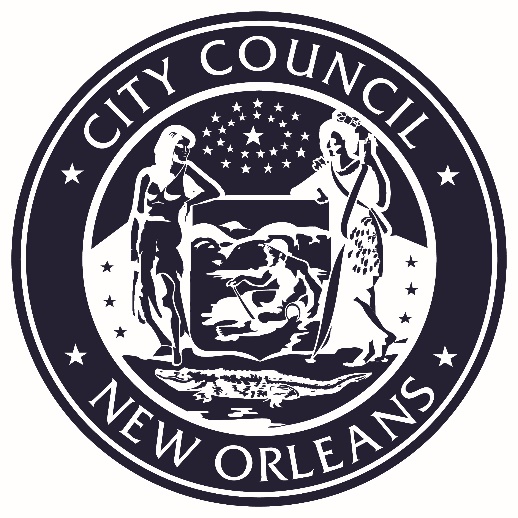 VICE PRESIDENTDONNA M. GLAPION              Councilmember-At-LargePLEASE TURN ALL CELL PHONES AND BEEPERS EITHER OFF OR ON VIBRATE DURING COUNCIL PROCEEDINGS.